SUPREME COURT OF CANADABetween:Eric Andrew RowsonAppellantandHer Majesty The QueenRespondentCoram: Abella, Moldaver, Wagner, Côté and Brown JJ.R. v. Rowson, 2016 SCC 40, [2016] 2 S.C.R. 158Eric Andrew Rowson	Appellantv.Her Majesty The Queen	RespondentIndexed as:  R. v. Rowson2016 SCC 40File No.:  36777.2016:  October 14.Present:  Abella, Moldaver, Wagner, Côté and Brown JJ.on appeal from the court of appeal for alberta	Constitutional law — Charter of Rights — Arbitrary detention — Right to counsel — Search and seizure — Remedy — Exclusion of evidence — Admission of breath sample evidence would not bring administration of justice into disrepute — Accused’s convictions upheld.	APPEAL from a judgment of the Alberta Court of Appeal (Martin, O’Ferrall and Veldhuis JJ.A.), 2015 ABCA 354, 29 Alta. L.R. (6th) 40, 332 C.C.C. (3d) 165, 607 A.R. 334, 653 W.A.C. 334, 91 M.V.R. (6th) 51, [2016] 4 W.W.R. 483, [2015] A.J. No. 1253 (QL), 2015 CarswellAlta 2139 (WL Can.), upholding the accused’s convictions for impaired driving causing bodily harm, dangerous driving causing bodily harm and driving with a blood alcohol level exceeding the legal limit entered by Martin J.  Appeal dismissed, Abella and Côté JJ. dissenting.	Jennifer Ruttan and Michael Bates, for the appellant.	Christine Rideout, for the respondent.	The judgment of the Court was delivered orally by[1]	Abella J. — A majority of this panel is of the view that the appeal should be dismissed substantially for the reasons of Justice O’Ferrall. Justice Côté and I would allow the appeal primarily on the basis that the cumulative effect of the multiple breaches warranted the exclusion of the breathalyzer evidence.	Judgment accordingly.	Solicitors for the appellant:  Ruttan Bates, Calgary.	Solicitor for the respondent:  Attorney General of Alberta, Calgary. Citation: R. v. Rowson, 2016 SCC 40, [2016] 2 S.C.R. 158Reference of a matter heard: October 14, 2016Order: October 14, 2016Docket: 36777Reasons for Order:(para. 1)Abella J. (Moldaver, Wagner, Côté and Brown JJ. concurring)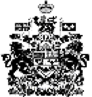 